Bijlage 	Geachte heer / mevrouw,Naar aanleiding van uw offerte 13-02-2020 willen wij de volgende artikelen bestellen.Wilt u zo spoedig mogelijk de leveringsdatum bevestigen.Met vriendelijke groet,Melanie Kwik, Café de drie PatrijzenFashion groothandelBestelformulierFranse baan 231datumgisteren3701 XZ Zeistordernummer256OmschrijvingOmschrijvingOmschrijvingAantalAantalAantalStukprijsStukprijsStukprijsTotaalTotaalTotaalTotaal09270927Zwarte pantalon MZwarte pantalon MZwarte pantalon M10101066,9566,9566,9566,95656,1115271527Witte blouse MWitte blouse MWitte blouse M10101045,7545,7545,75448,35448,35448,35448,35Totaal excl. btwTotaal excl. btwTotaal excl. btwTotaal excl. btwTotaal excl. btwTotaal excl. btwTotaal excl. btwTotaal excl. btwTotaal excl. btwTotaal excl. btw1104,461104,461104,461104,46Totaal btwTotaal btwTotaal btwTotaal btwTotaal btwTotaal btwTotaal btwTotaal btwTotaal btwTotaal btw 209,85 209,85 209,85 209,85Totaal Totaal Totaal Totaal Totaal Totaal Totaal €€€1314,311314,311314,311314,31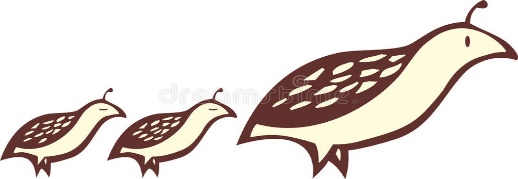 Café de drie patrijzenHoogstraat 217393 JJ ZaltbommelTel : 0418 – 2416547Fax: 0418 – 2416457Email: info@dedriepatrijzenwww.dedriepatrijzen.nlKvK nr. 14324567Btw nr. NL9988765801Banknr. NLTRIO459827598